PENERAPAN PRINSIP USE IN COMMERCE TERHADAP PERLINDUNGAN MEREK DI INDONESIA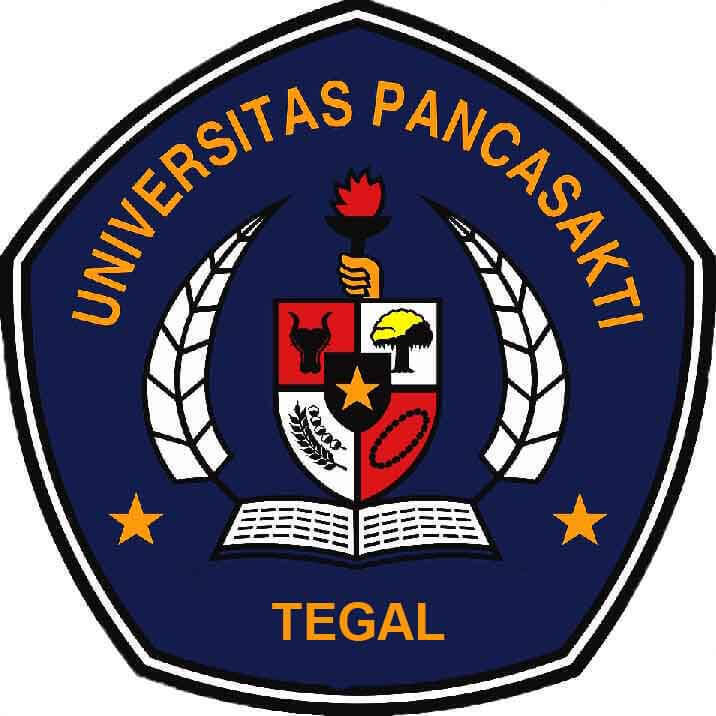 SKRIPSIDiajukan untuk Memenuhi Tugas dan Melengkapi Syarat  Guna Memperoleh Gelar Sarjana Strata 1 dalam Ilmu Hukum  Oleh:Arvia Tri Ardana NPM 5118500010PROGRAM STUDI ILMU HUKUMFAKULTAS HUKUMUNIVERSITAS PANCASAKTII TEGAL2022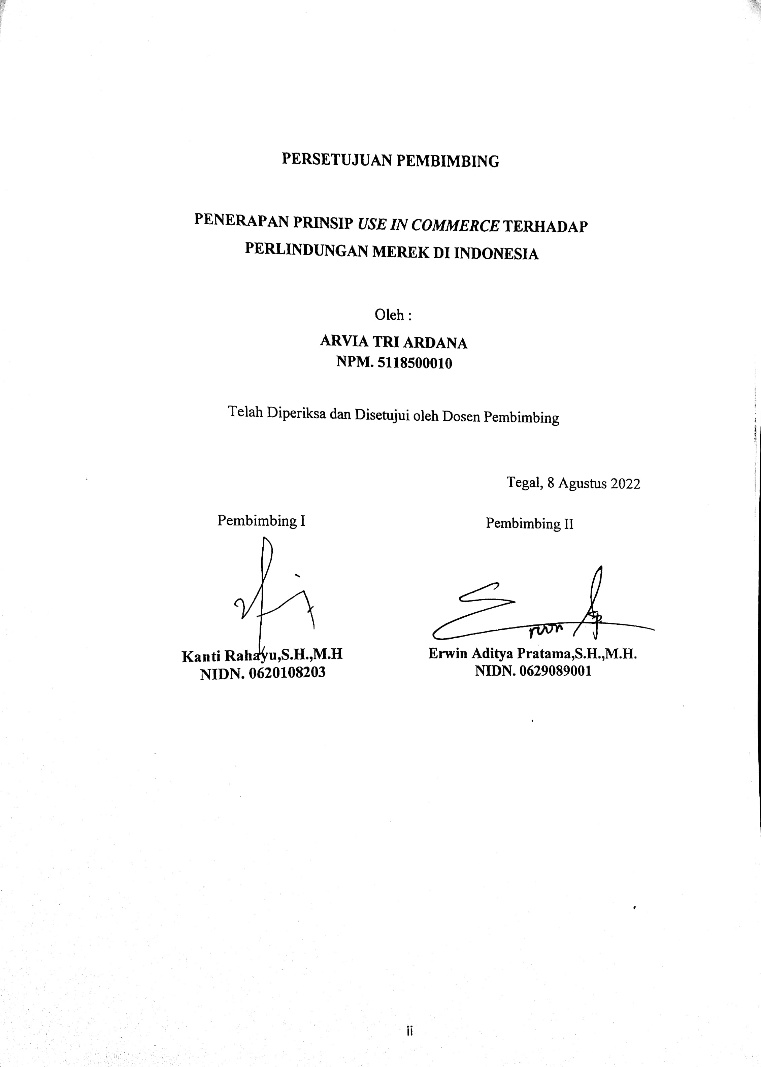 PERSETUJUAN PEMBIMBINGPENERAPAN PRINSIP USE IN COMMERCE TERHADAP PERLINDUNGAN MEREK DI INDONESIAOleh : ARVIA TRI ARDANANPM. 5118500010Telah Diperiksa dan Disetujui oleh Dosen PembimbingTegal, 8 Agustus 2022PENGESAHAN PENGUJI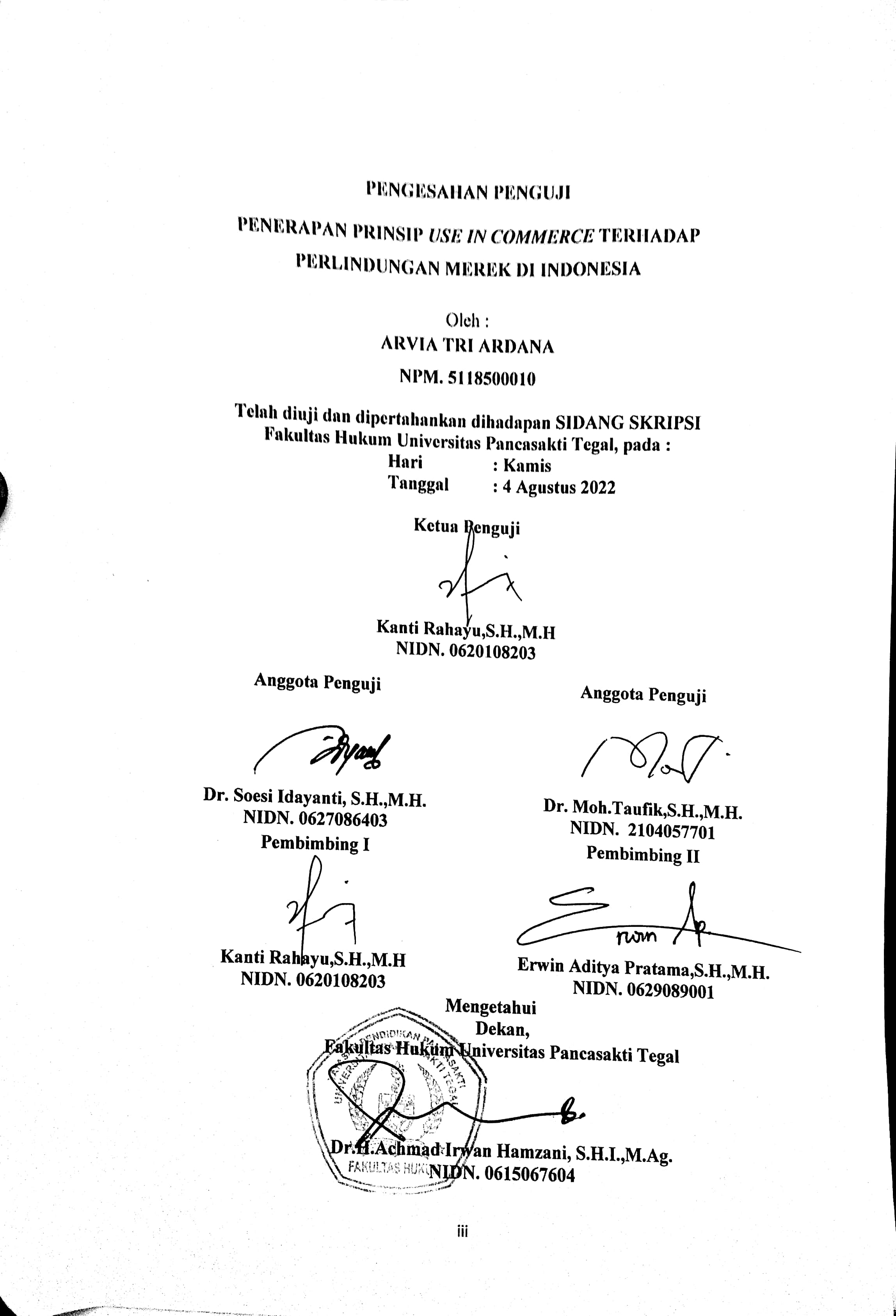 PENERAPAN PRINSIP USE IN COMMERCE TERHADAP PERLINDUNGAN MEREK DI INDONESIAOleh : ARVIA TRI ARDANANPM. 5118500010Telah diuji dan dipertahankan dihadapan SIDANG SKRIPSI Fakultas Hukum Universitas Pancasakti Tegal, pada : Hari 		: KamisTanggal	: 4 Agustus 2022MengetahuiHALAMAN PERNYATAAN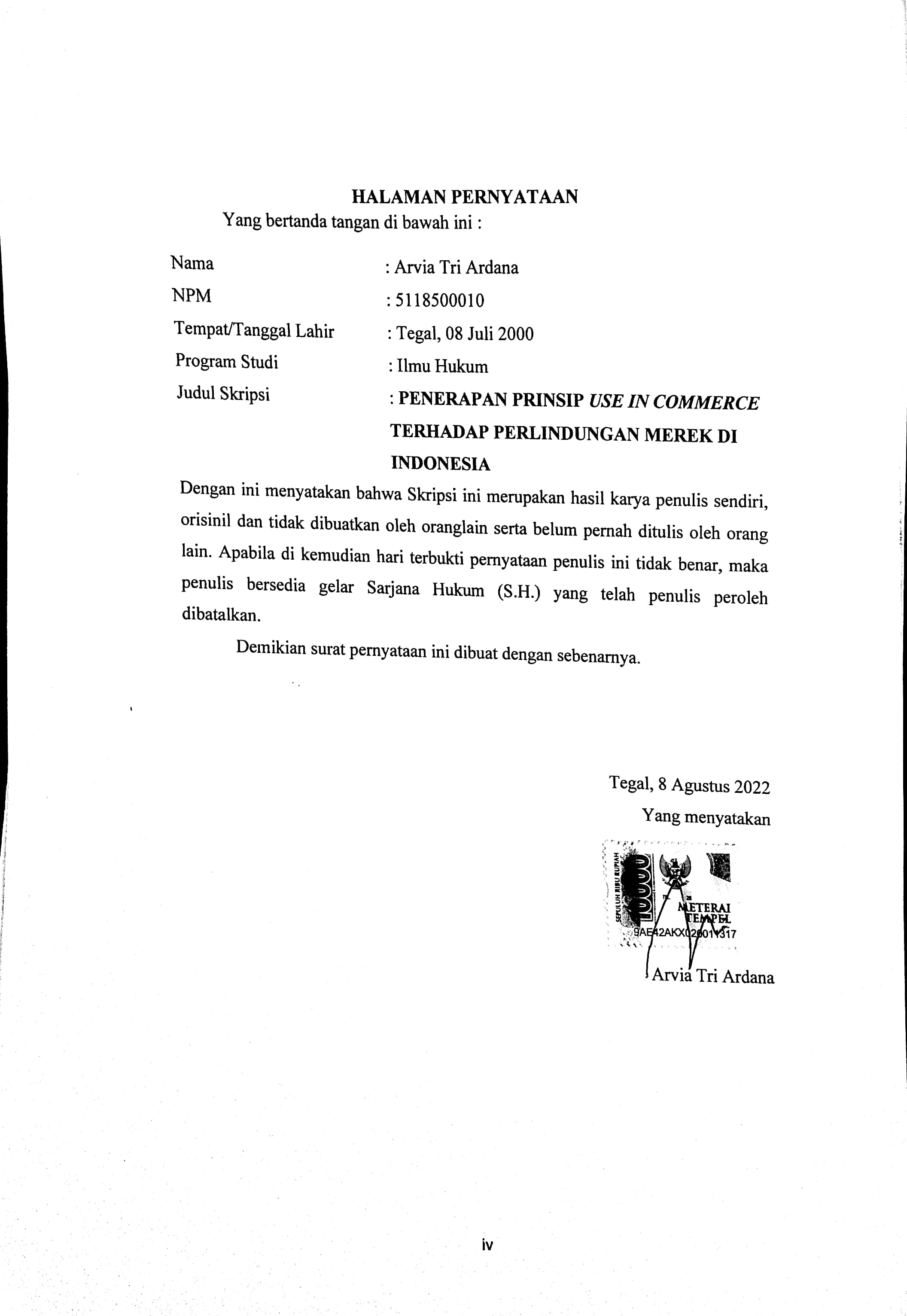 Yang bertanda tangan di bawah ini : Nama				: Arvia Tri Ardana NPM				: 5118500010Tempat/Tanggal Lahir 	: Tegal, 08 Juli 2000Program Studi 		: Ilmu HukumJudul Skripsi	: PENERAPAN PRINSIP USE IN COMMERCE TERHADAP PERLINDUNGAN MEREK DI INDONESIADengan ini menyatakan bahwa Skripsi ini merupakan hasil karya penulis sendiri, orisinil dan tidak dibuatkan oleh oranglain serta belum pernah ditulis oleh orang lain. Apabila di kemudian hari terbukti pernyataan penulis ini tidak benar, maka penulis bersedia gelar Sarjana Hukum (S.H.) yang telah penulis peroleh dibatalkan.Demikian surat pernyataan ini dibuat dengan sebenarnya.Tegal, 8 Agustus 2022Yang menyatakanArvia Tri ArdanaABSTRAK	Perdagangan adalah salah satu aspek vital dalam pertumbuhan ekonomi di Indonesia. Setiap pelaku usaha didorong untuk berinovasi tanpa henti, agar produk maupun jasa mereka tetap eksis di pasar yang setiap hari semakin ketat persaingannya. Dalam konteks inovasi atas produk maupun jasa, tentunya pelaku usaha tidak ingin ciptaannya ditiru, diimitasi, dan dibajak oleh pihak yang tidak bertanggung jawab.	Penelitian ini bertujuan untuk mengkaji prinsip use in commerce terhadap undang undang Nomor 20 Tahun 2016 tentang Merek, dan mengkaji penerapan prinsip use in commerce terhadap perlindungan merek di indonesia 	Jenis penelitian ini menggunakan metode kepustakaan (Library research). Pendekatan yang digunakan normative, Teknik pengumpulan data menggunakan studi kepustakaan 	Hasil penelitian ini menunjukan Pengaturan hukum yang ada di Indonesia terhadap pemegang hak merek, sudah diatur di dalam Undang-Undang Nomor 20 Tahun 2016 tentang Merek dan Indikasi Geografis, seperti yang ada di dalam Pasal 100, Pasal 101, dan Pasal 102 Sehingga peraturan tersebut menjadi acuan bagi pelindungan merek yang ada di Indonesia	Berdasarkan hasil penelitian ini diharapkan akan menjadi bahan informasi dan masukan bagi mahasiswa, akademisi praktisi dan semua pihak yang membutuhkan dilingkungan Fakultas Hukum Universitas Pancasakti Tegal.Kata Kunci : Penegakan Hukum ABSTRACT	Trade is one of the vital aspects of economic growth in Indonesia. Every effort they try to compete relentlessly, so that products and services in the market every day are getting tougher. In the context of product and service innovation, of course, business actors who do not want their creations to be imitated, imitated, and hijacked by irresponsible parties.	This study aims to examine the principle of use in commerce against Law Number 20 of 2016 concerning Trademarks, and examine the application of the principle of use in commerce to brand protection in Indonesia.	This type of research uses the library research method. The approach used is normative, the data collection technique uses literature study	The results of this study show that the existing legal arrangements in Indonesia for trademark rights holders have been regulated in Law Number 20 of 2016 concerning Marks and Geographical Indications, such as those in Article 100, Article 101, and Article 102 so that the regulation becomes a desire to trademark protection in Indonesia	Based on the results of this study, it is expected to be information and input for students, academics, practitioners, and all parties in need within the Faculty of Law, Pancasakti University, Tegal.MOTTOAllah tidak akan menguji hambanya diluar batas kemampuan hambanya(HR. Ahmad)Hakikat hidup bukanlah apa yang kita ketahui, bukan buku buku yang kita baca atau kalimat yang kita pidatokan, melainkan apayang kita kerjakan, apa yang mengakar di hati jiwa kehidupan kita (emha ainun najib)	 	“Youll Never Walk Alone”KATA PENGANTARDengan mengucap Syukur kehadirat Allah Swt., Alhamdulillah Penyusunan Penulisan skripsi dengan judul “PENERAPAN PRINSIP USE IN COMMERCE TERHADAP PERLINDUNGAN MEREK DI INDONESIA” dapat selesai. Dengan skripsi ini pula penulis dapat menyelesaikan studi di Program Studi Ilmu Hukum Fakultas Hukum Universitas Pancasakti Tegal. Sholawat serta salam penulis sampaikan kepada Rasulullah Saw., yang membawa rahmat dan hidayahnya. Penyusunan skripsi ini dapat terselesaikan tidak terlepas dari bantuan, bimbingan, dan pengarahan serta dorongan dari berbagai pihak. Untuk itu penulis mengucapkan terimakasih kepada :Dr. Taufiqulloh, M.Hum. Selaku Rektor Universitas Pancasakti Tegal.Dr. H. Achmad Irwan Hamzani, S.H.I., M.Ag. selaku Dekan Fakultas Hukum Inuversitas Pancasakti Tegal.Kanti Rahayu, S.H., M.H, selaku Wakil Dekan I Fakultas Hukum Universitas Pancasakti Tegal.H. Toni Haryadi, S.H.,M.H. selaku Wakil Dekan II Fakultas Hukum Universitas Pancasakti Tegal.Imam Asmarudin, S.H.,M.H. selaku Wakil Dekan III Fakultas Hukum Universitas Pancasakti Tegal.Muhammad Wildan, S.H, M.H. selaku Sekretaris Progrm Studi Fakultas Hukum Universitas Pancasakti Tegal.Kanti Rahayu, S.H, M.H. selaku Pembimbing I yang selalu berkenan memberikan motivasi, pengarahan dan bimbingan dalam penyusunan skripsi ini.Erwin Aditya Pratama, S.H, M.H. selaku Pembimbing II yang selalu berkenan memberikan motivasi, pengarahan dan bimbingan dalam penyusunan skripsi ini.Segenap Dosen Fakultas Hukum Universitas Pancasakti Tegal yang telah memberikan bekal ilmu pengetahuan pada penulis sehingga dapat menyelesaikan Studi Strata 1. Segenap pegawai administrasi/ karyawan khususnya Fakultas Hukum Universitas Pancasakti Tegal yang telah bersedia untuk memberikan layanan akademik dengan sabar dan ramah.Kedua orang tua saya selaku support system dan sudah memberikn yang terbik yang selalu memberikan motivasi kepada saya.Semua pihak yang turut membantu dalam penyusunan skripsi ini, terutama orang special Tasya Bunga Yolanda, yang selalu memberi semangat dalam menemani dalam menyusun skripsi ini dan saudara Rifaldi Ali Rahmadani, Pampam, Aditya Pangestu, Faisal mufti dan teman teman yang lain yang tidak bisa saya sebutkan satu persatu.Penulis menyadari bahwa kemungkinan skripsi ini masih terdapat kekurangan dan belum sempurna, karena keterbatasan penulis. Walaupun demikian semoga skripsi ini bermanfaat bagi para pembaca.Tegal, 9 Agustus 2022	PenulisDAFTAR ISIPERSETUJUAN PEMBIMBING	iiPENGESAHAN PENGUJI	iiiHALAMAN PERNYATAAN	ivABSTRAK	vABSTRACT	viMOTTO	viiKATA PENGANTAR	viiiDAFTAR ISI	xBAB I PENDAHULUAN	1A.	Latar Belakang	1B.	Rumusan Masalah	9C.	Tujuan Penelitian	9D.	Manfaat Penelitian	10E.	Tinjaun Pustaka	10F.	Metode Penelitian	15G.	Rencana Sistematika Penulisan	20BAB II TINJAUAN KONSEPTUAL	22A.	Tinjauan Umum Tentang Use In Commerce	221.	Pengertian Use In Commerce	222.	Sejarah mengenaiPrinsip Use In Commerce	233.	Negara yang menerapkan prinsip use in commerce	25B.	Tinjauan Umum Tentang Ruang Lingkup Merek	261.	Pengertian Merek	262.	Sejarah Merek	283.	Persyaratan dan Prosedur Pendaftaran Merek	31C.	Tinjauan Umum Penolakan Pendaftaran, Penghapusan Merek, dan Pembatalan Merek	361.	Penolakan Pendaftaran Merek	362.	Penghapusan Merek	393.	Pembatalan Merek	40D.	Tinjauan Umum Tentang Perlindungan Hukum	42E.	Tinjauan Umum Tentang Hak Cipta	441.	Pengertian Hak Cipta	442.	Sistem Pendaftaran Kekayaan Intelektual di Indonesia	453.	Hukum Kekayaan Intelektual Dalam Frame Globalisasi	46BAB III HASIL PENELITIAN DAN PEMBAHASAN	49A.	Pengaturan Prinsip Use In CommerceTerhadap UndangUndang Nomor 20 Tahun 2016 tentang Merek dan Indikasi Geografis	49B.	Penerapan Prinsip Use In Commerce Terhadap Perlindungan Merek di Indonesia.	60BAB IV PENUTUP	67A.	Simpulan	67B.	Saran	67DAFTAR PUSTAKA	69DAFTAR RIWAYAT HIDUP	75Pembimbing IPembimbing IIKanti Rahayu,S.H.,M.HNIDN. 0620108203Erwin Aditya Pratama,S.H.,M.H.NIDN. 0629089001Ketua PengujiKanti Rahayu,S.H.,M.HNIDN. 0620108203Anggota Penguji Anggota Penguji Dr. Soesi Idayanti, S.H.,M.H.NIDN. 0627086403Dr. Moh.Taufik,S.H.,M.H.NIDN.  2104057701Pembimbing IPembimbing IIKanti Rahayu,S.H.,M.HNIDN. 0620108203Erwin Aditya Pratama,S.H.,M.H.NIDN. 0629089001Dekan,Fakultas Hukum Universitas Pancasakti TegalDr.H.Achmad Irwan Hamzani, S.H.I.,M.Ag.NIDN. 0615067604